Rzeszów, 2022-08-30MARSZAŁEK WOJEWÓDZTWA PODKARPACKIEGO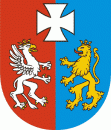 OS-I.7222.82.1.2022.MDOGŁOSZENIENa podstawie art. 218 ustawy z dnia 27 kwietnia 2001 r. Prawo ochrony środowiska (Dz. U. z 2021 r. poz. 1973 ze zm.), w związku z art. 33 ustawy z dnia 3 października 2008 r. 
o udostępnieniu informacji o środowisku i jego ochronie, udziale społeczeństwa w ochronie środowiska oraz o ocenach oddziaływania na środowisko (Dz. U. z 2022 r. poz. 1029 ze zm.) podaję do publicznej wiadomości:Na wniosek Czysta Energia Polska Sp. z o.o. ul. Lecha 10, 41-800 Zabrze zostało wszczęte postępowanie administracyjne w sprawie wydania pozwolenia zintegrowanego na prowadzenie w Tarnobrzegu przy ul. Strefowej 8 instalacji 
do mechaniczno – biologicznego przetwarzania odpadów (MBP) o wydajności maksymalnej części mechanicznej 36 000 Mg/rok i wydajności maksymalnej części biologicznej 18 340 Mg/rok.Organem właściwym do wydania przedmiotowego pozwolenia jest Marszałek Województwa Podkarpackiego.3. W terminie 30 dni od dnia ukazania się niniejszego ogłoszenia tj.: od dnia 
31 sierpnia 2022 r. – do dnia 29 września 2022 r.  wszyscy zainteresowani sprawą mogą zapoznać się z aktami zebranymi w przedmiotowej sprawie oraz wnieść uwagi 
i wnioski.4. Dokumenty zostały wyłożone w Oddziale Instrumentów Środowiskowych Departamentu Ochrony Środowiska Urzędu Marszałkowskiego Województwa Podkarpackiego w Rzeszowie przy ul. Lubelskiej 4, pok. 225, w godzinach pracy urzędu. 5. Uwagi i wnioski dotyczące przedmiotowej sprawy można wnieść ustnie 
do protokołu lub pisemnie na adres: Urząd Marszałkowski Województwa Podkarpackiego w Rzeszowie, al. Łukasza Cieplińskiego 4, 35-010 Rzeszów lub pocztą elektroniczną na adres: srodowisko@podkarpackie.pl.6. Organem właściwym do rozpatrzenia uwag i wniosków jest Marszałek Województwa Podkarpackiego.Jednocześnie informuję, że dane o przedmiotowym wniosku zostały umieszczone 
w publicznie dostępnym wykazie danych o dokumentach zawierających informacje 
o środowisku i jego ochronie, prowadzonym przez Urząd Marszałkowski Województwa Podkarpackiego w Rzeszowie, Departament Ochrony Środowiska, Oddział Instrumentów Środowiskowych pod numerem 527/2022.